Batman and I Go Potty!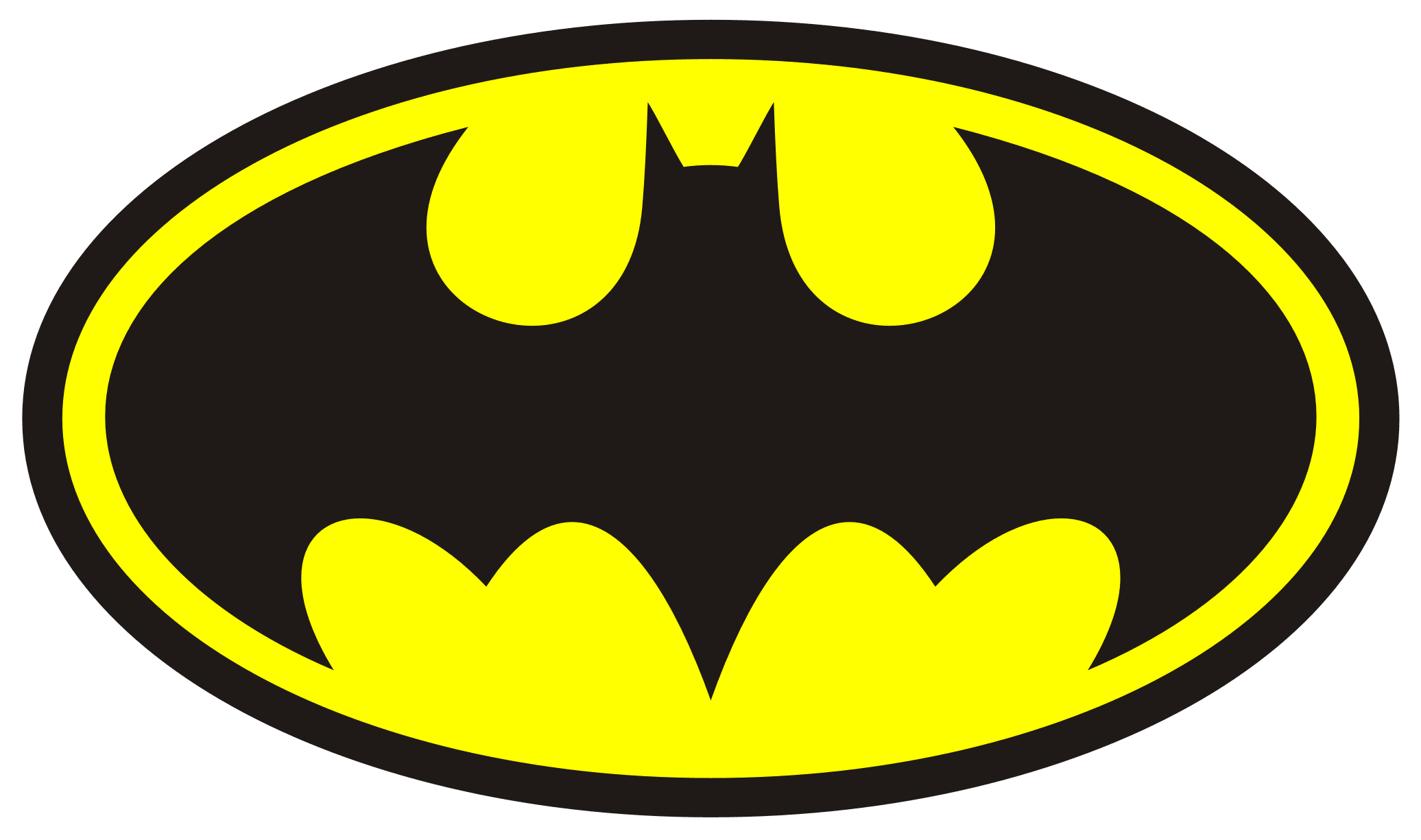 My name is [student name].   I’m getting bigger, every day.   I love to build with Legos.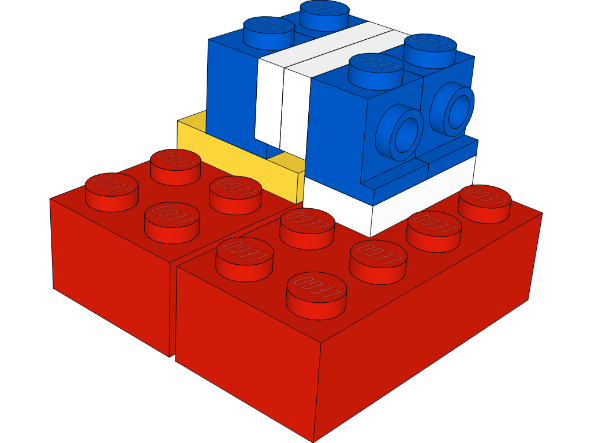 [Insert child’s interest] I go to school.  I have fun.   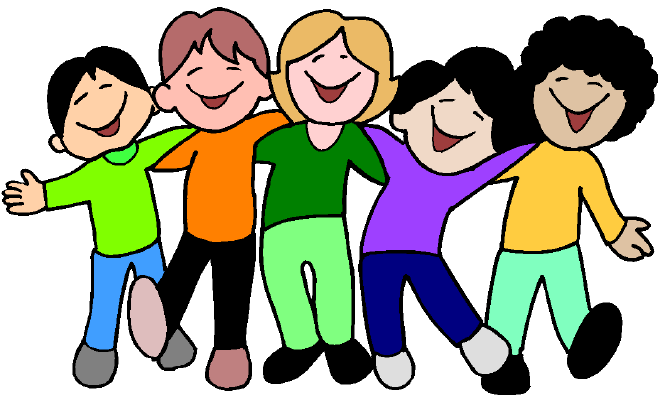 I am learning to use the potty  just like Batman!                                           I pee & poop in the potty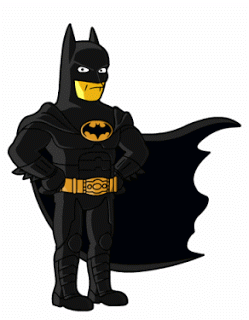 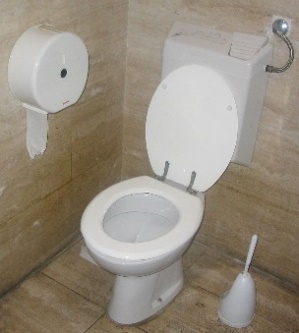 I pee in the potty now!  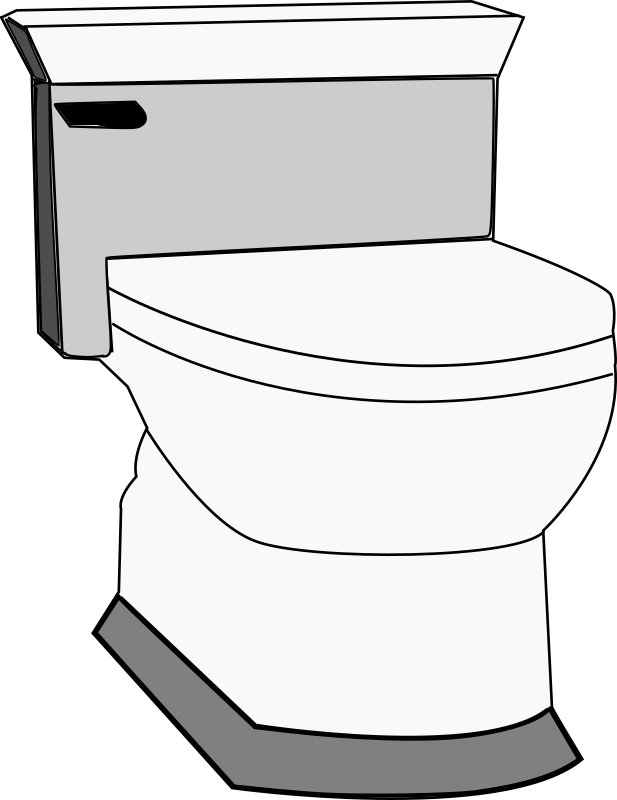 I will learn to poop in the potty too. I will feel my tummy ready to poop.  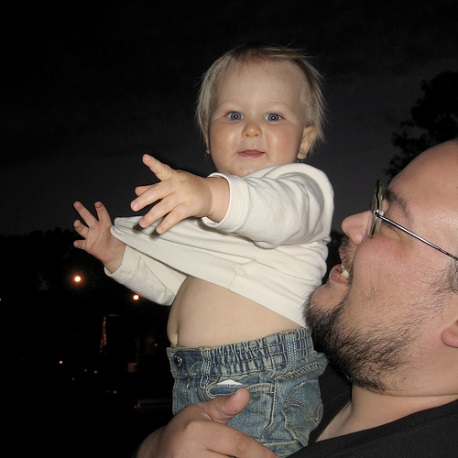 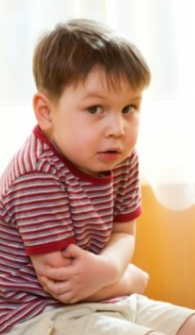 It’s time to poop.Here I go to the potty.[insert pix of child sitting on potty]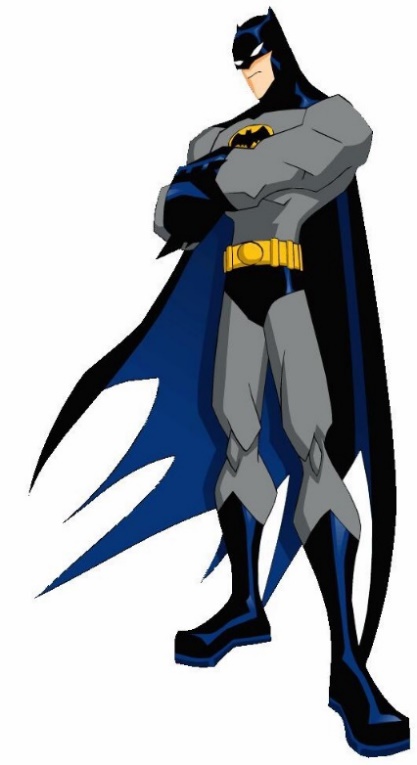 Just like Batmat.   I poop in the potty.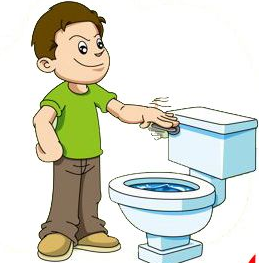 Flush!!!! I am such a big boy.All done!!! [can insert child pix]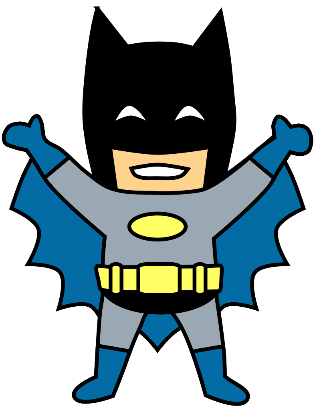 First poop in the potty, then_____________________________________.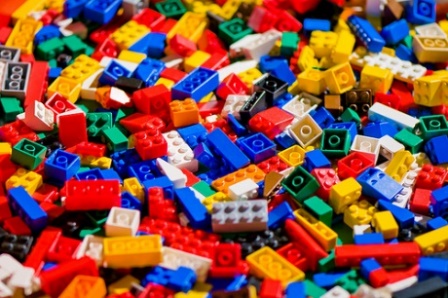 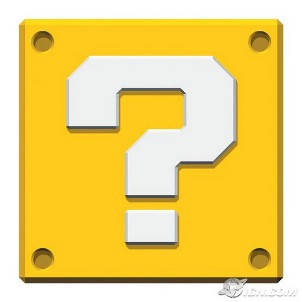 